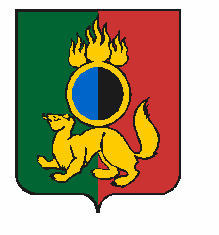 АДМИНИСТРАЦИЯ ГОРОДСКОГО ОКРУГА ПЕРВОУРАЛЬСКПОСТАНОВЛЕНИЕг. ПервоуральскВ соответствии с Федеральным законом от 27 июля 2010 года № 210-ФЗ «Об организации предоставления государственных и муниципальных услуг», Постановлением Правительства Российской Федерации от 16 мая 2011 года № 373 «О разработке и утверждении административных регламентов осуществления государственного контроля (надзора) и административных регламентов предоставления государственных услуг», руководствуясь Конституцией Российской Федерации, Жилищным кодексом Российской Федерации, Федеральным законом от 6 октября 2003 года № 131-ФЗ «Об общих принципах организации местного самоуправления в Российской Федерации», Федеральным законом от 2 мая 2006 года № 59-ФЗ «О порядке рассмотрения обращений граждан Российской Федерации», Постановлением Главы Администрации городского округа Первоуральск  от 12 февраля 2019 года № 10 «О разработке и утверждении административных регламентов исполнения муниципальных функций, предоставления муниципальных услуг»,   Постановлением   Правительства   Российской  Федерации  от  28 января 2006 года № 47 «Об утверждении Положения о признании помещения жилым помещением, жилого помещения непригодным для проживания и многоквартирного дома аварийным и подлежащим сносу или реконструкции», Администрация городского округа ПервоуральскПОСТАНОВЛЯЕТ:1.	Утвердить Административный регламент предоставления муниципальной услуги «Признание в установленном порядке жилых помещений муниципального жилищного фонда непригодными для проживания» в новой редакции согласно приложению к настоящему постановлению. 2.	Признать утратившим силу постановление Администрации городского округа Первоуральск от 10 октября 2016 года № 2211 «Об утверждении Административного регламента предоставления муниципальной услуги «Признание жилого помещения непригодным для проживания и многоквартирного дома аварийным и подлежащим сносу или реконструкции на территории городского округа Первоуральск».3.	Настоящее постановление разместить на официальном сайте городского округа Первоуральск и опубликовать в газете «Вечерний Первоуральск».4.	Контроль за исполнением  настоящего  постановления  возложить на  заместителя  Главы  Администрации  городского  округа Первоуральск  по жилищно-коммунальному хозяйству, городскому хозяйству и экологии Д.Н.Полякова.И.о. Главы городского округа Первоуральск,заместитель Главы Администрациипо жилищно-коммунальному хозяйству,городскому хозяйству и экологии                                                                            Д.Н.Поляков09.10.2020№1981Об утверждении административного регламента предоставления муниципальной услуги «Признание в установленном порядке жилых помещений муниципального жилищного фонда непригодными для проживания»